一号多机功能介绍与配置介绍允许用户在多个终端注册同一个分机号，来电时多个终端同时响铃，用户可在任意分机接听来电。适用于办公位置不固定的用户使用。配置流程2.1 设置允许同时注册的最大终端数分机和中继--》分机--》用户--》分机信息--》选择允许同时注册的最大终端数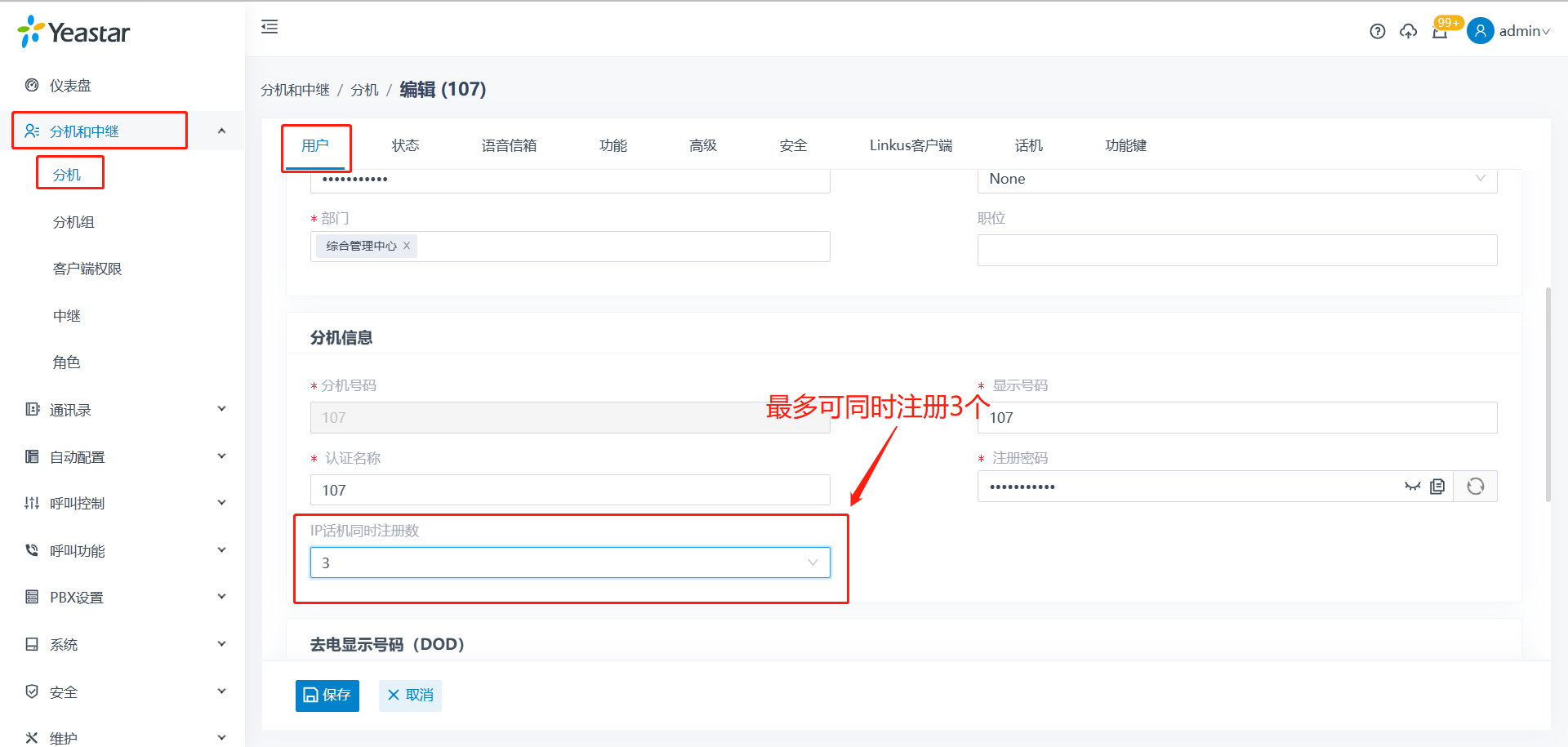 2.2 话机填写相关注册信息登录话机界面--》VoIP--》账号1--》填写相关注册信息--》保存并应用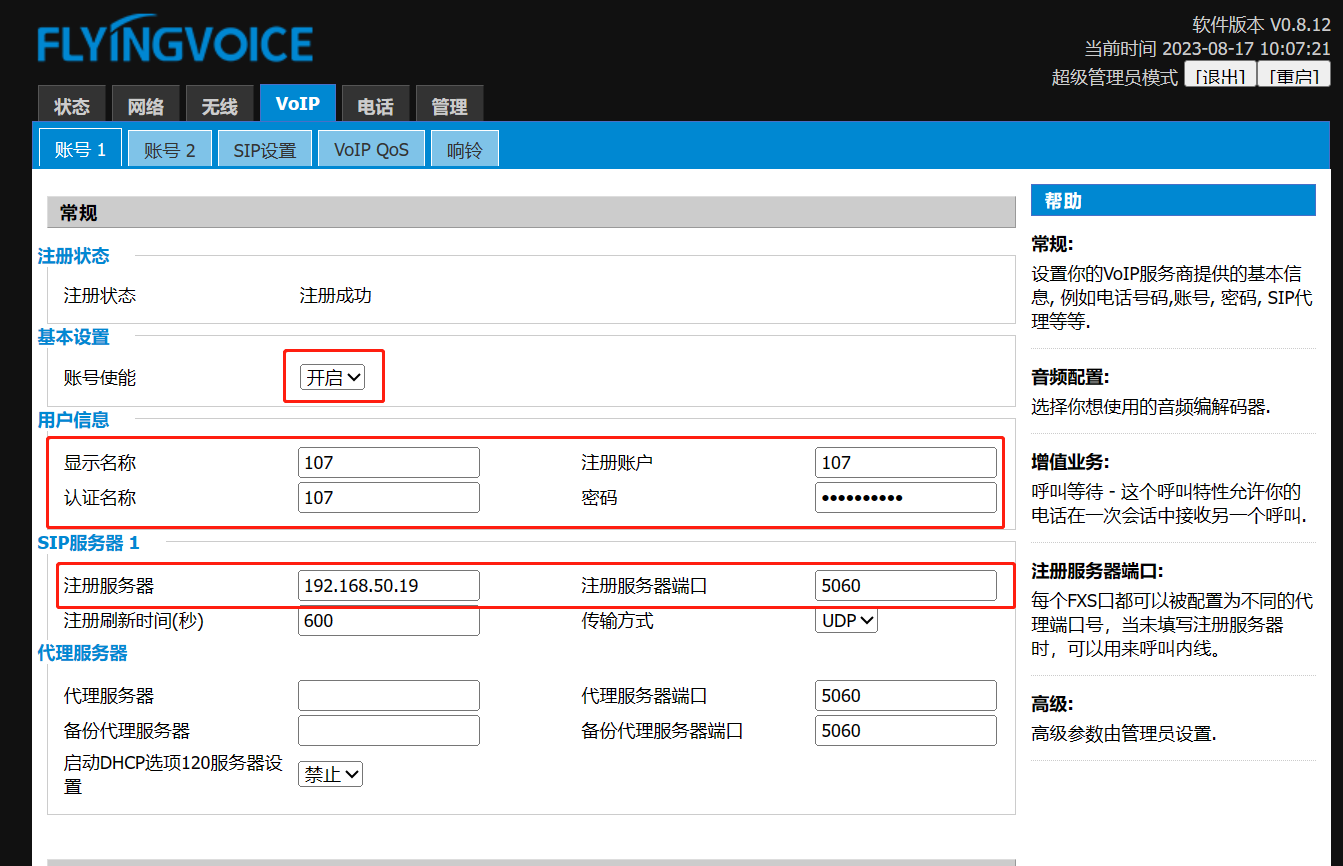 PBX查看账号注册状态：分机和中继--》分机--》查看注册情况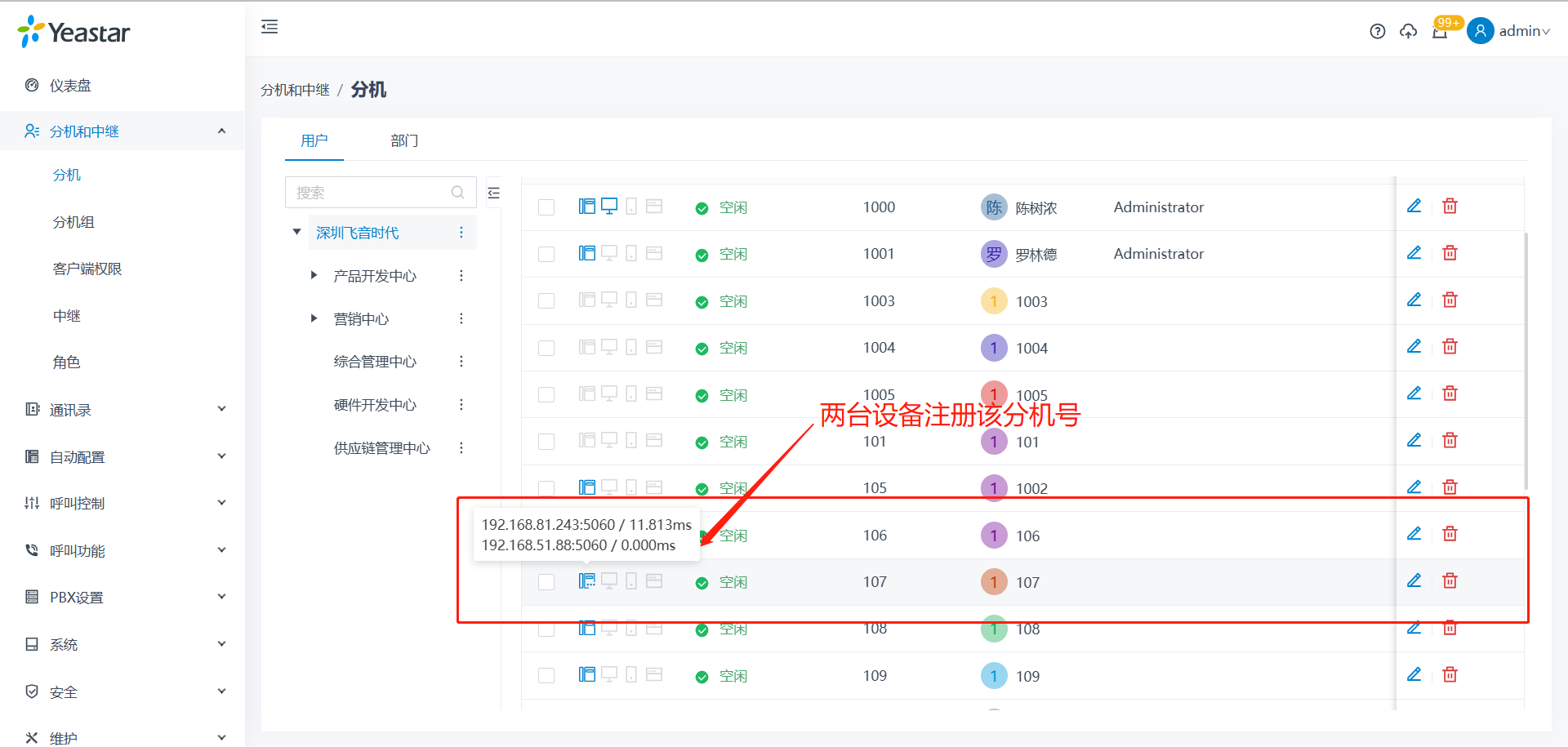 